Fig. 1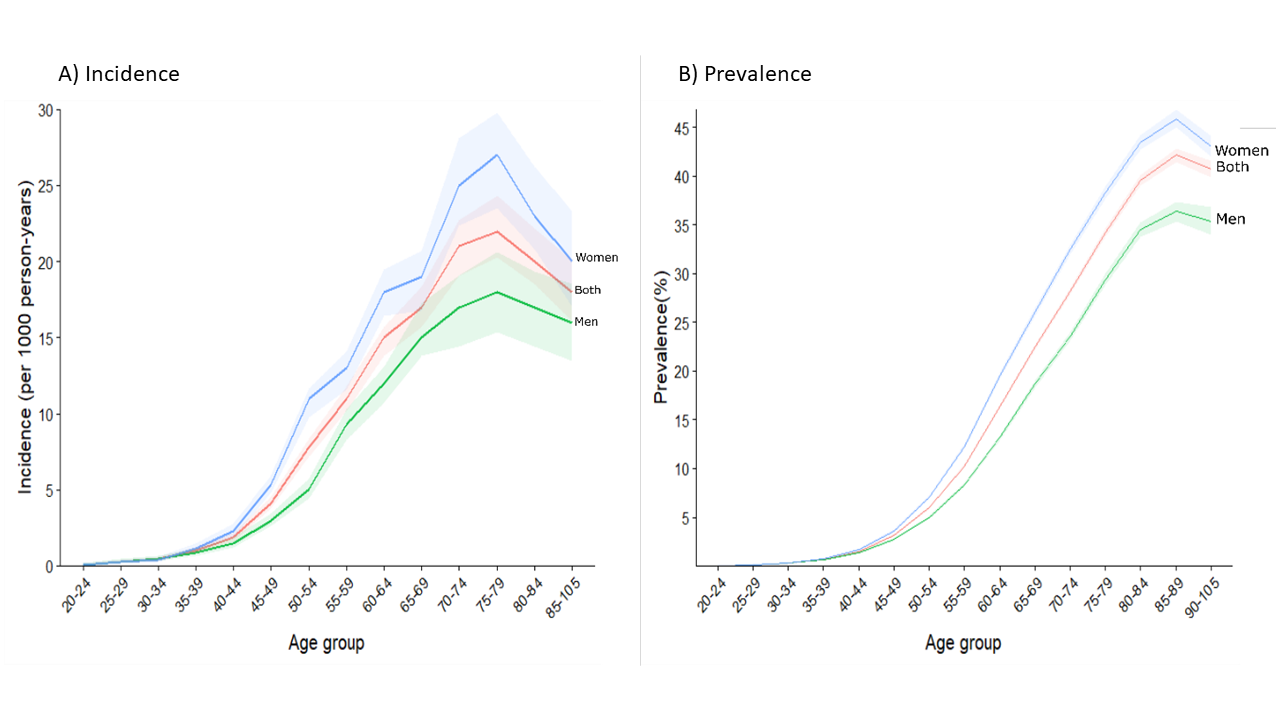 Shaded area represnts 95% confidence intervalFig. 2For Both: age-sex and length-of-data standardized rate; Men and Women: age and length of data standardized rate; Shaded area represents 95% confidence interval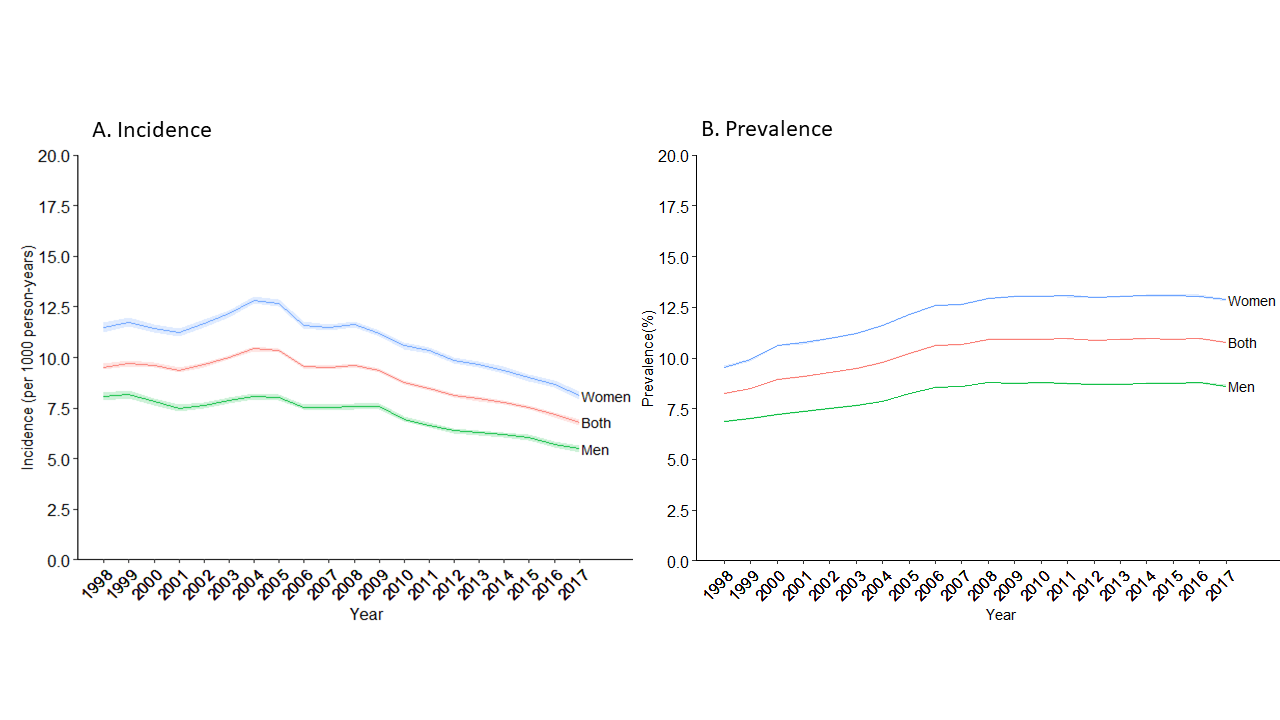 Trends are age-sex and length of data standardized using 2017 CPRD populationFig. 3A) Incidence											B) Prevalence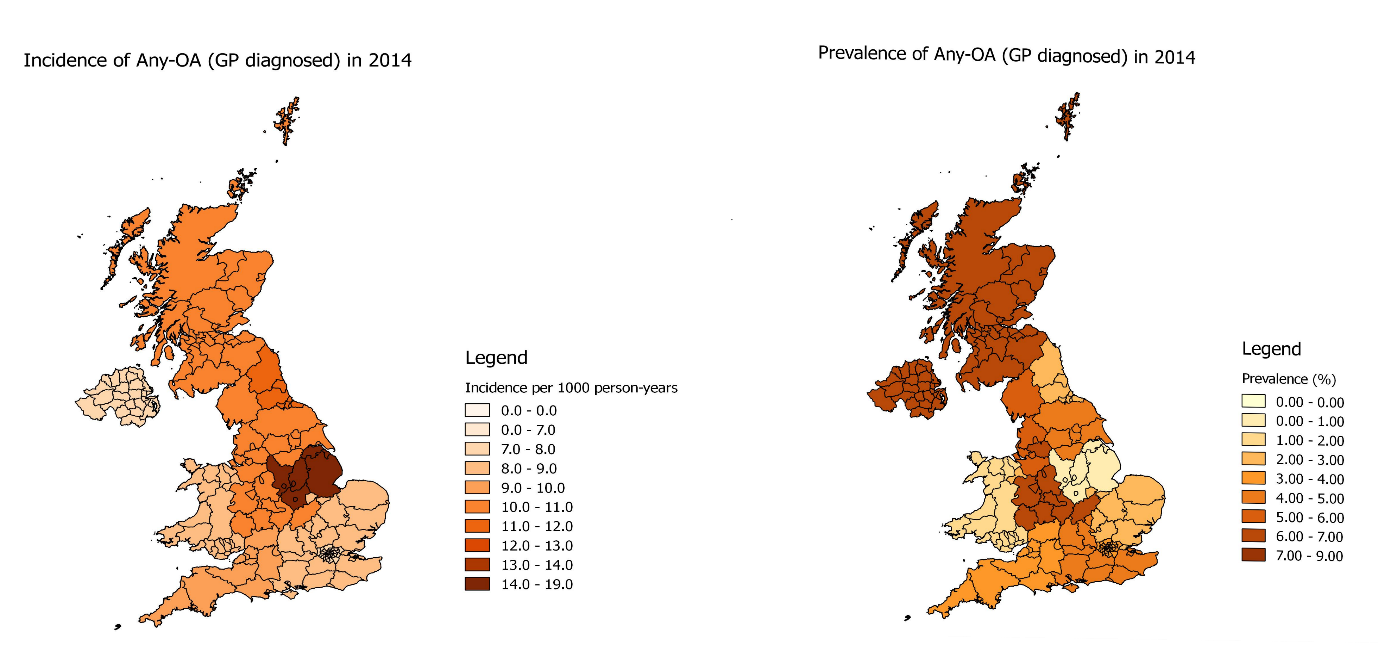 Fig. 4A) Incidence 									B) Prevalence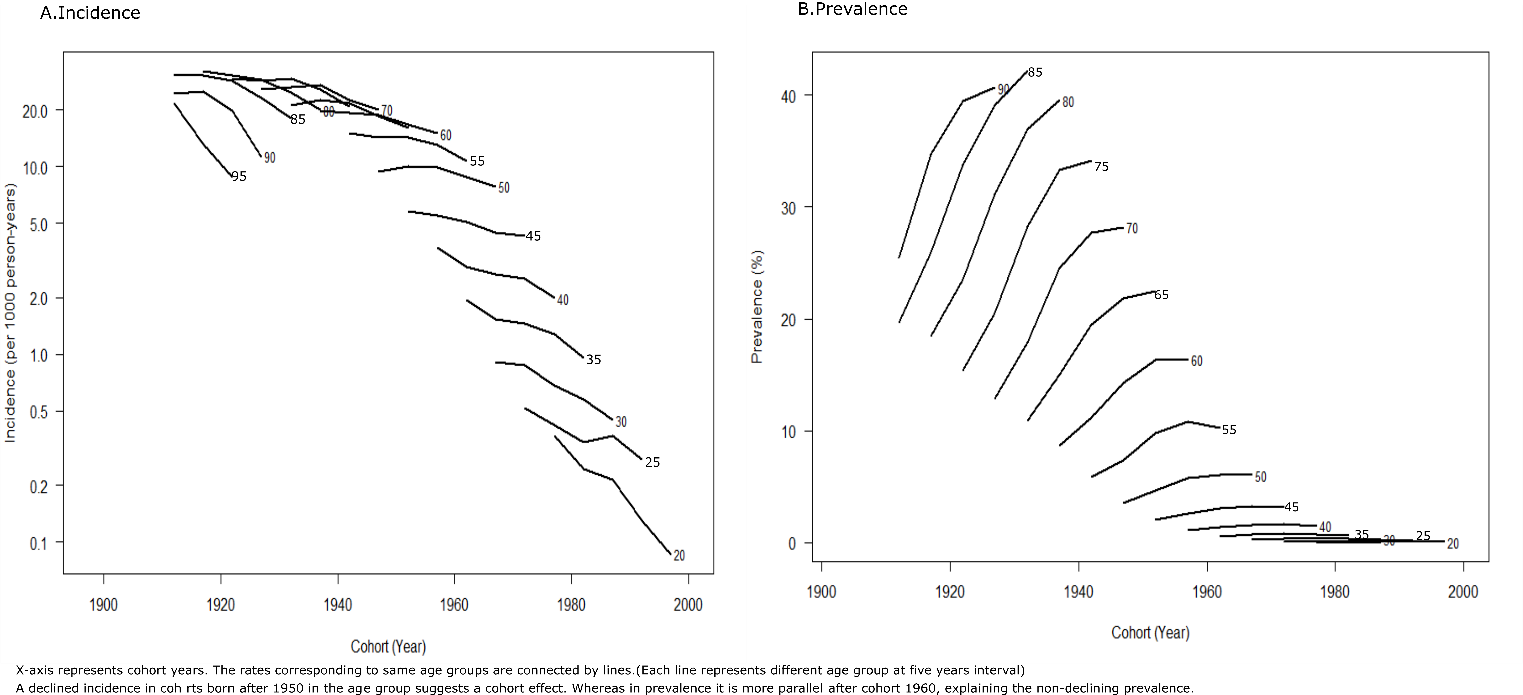 